Verslag cross Opwijk, 4/03/2012De laatste week voor het Belgisch Kampioenschap gingen we op bezoek bij Opwijk. voor de snoep-run hadden we geen deelnemers, maar vanaf de benjamins kwamen er atleten van Sparta aan de start. Het parcours was voor echte bochtspecialisten! De tent werd wel wat gemist, want na enkele reeksen begon een tijdje het te regenen. 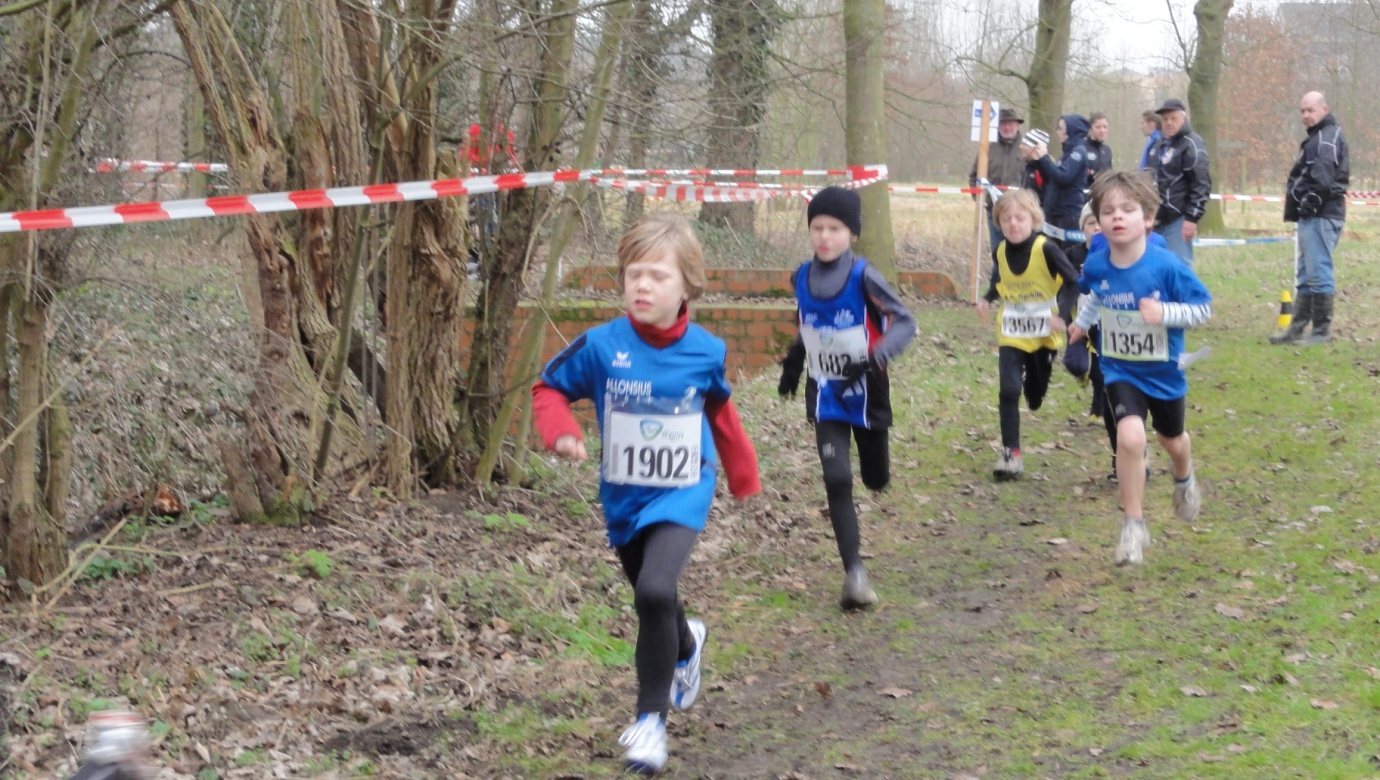 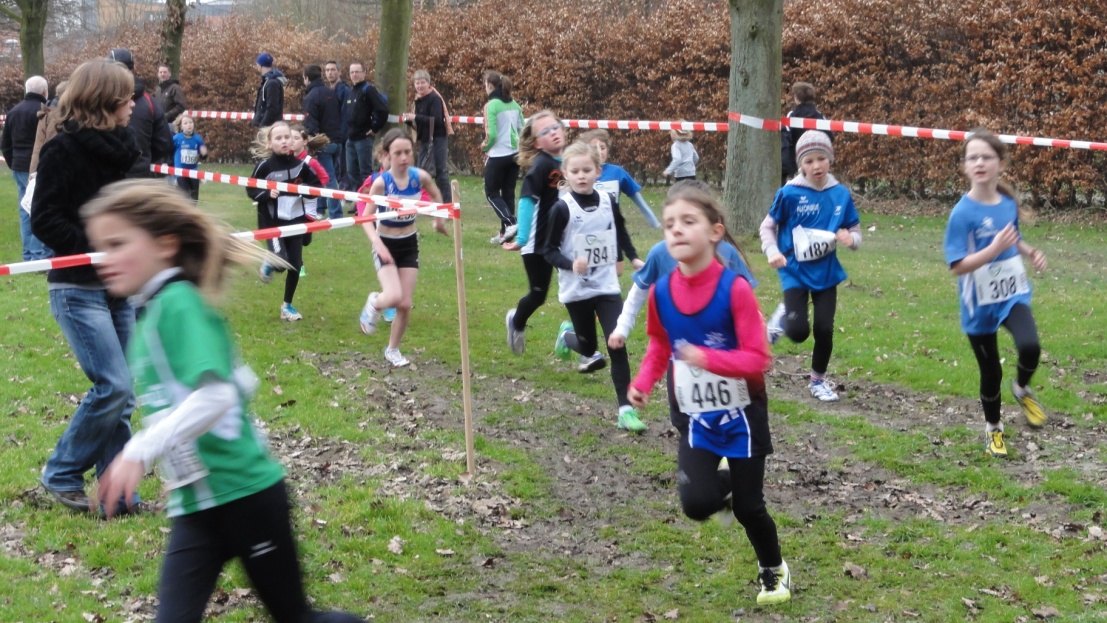 Bij de jeugd liepen eerstejaars en tweedejaars steeds samen, de uitslagen werden wel per geboortejaar opgesteld. Bij de eerstejaars benjamins meisjes zagen we Joke Cuyt en Yntske Boeykens starten. Ze werden knap 15e en 19e. Nog bij de benjamins, maar dan bij de jongens, kwam Jorne Diddens in actie. Hij viel net buiten de top 20, 21e. Bij de pupillen kwam Mirthe Bijl wat zenuwachtig aan de start. Ze liep het echter van haar af, in een mooie wedstrijd werd ze bij de eerstejaars als 13e. In dezelfde reeks, maar in een andere uitslag, vinden we ook Jana Spiessens terug. Zij eindigde bij de tweedejaars in de top 10, 9e. Bij de pupillen jongens ging Remco Hofmans goed mee met de tweedejaars jongens. Hij behaalde de vijfde plaats in de gemengde reeks, maar werd eerste van zijn geboortejaar. Nadat hij even vermist was, mocht hij op het podium de gouden medaille en een mooie roos (voor de grootmoeder) in ontvangst nemen. 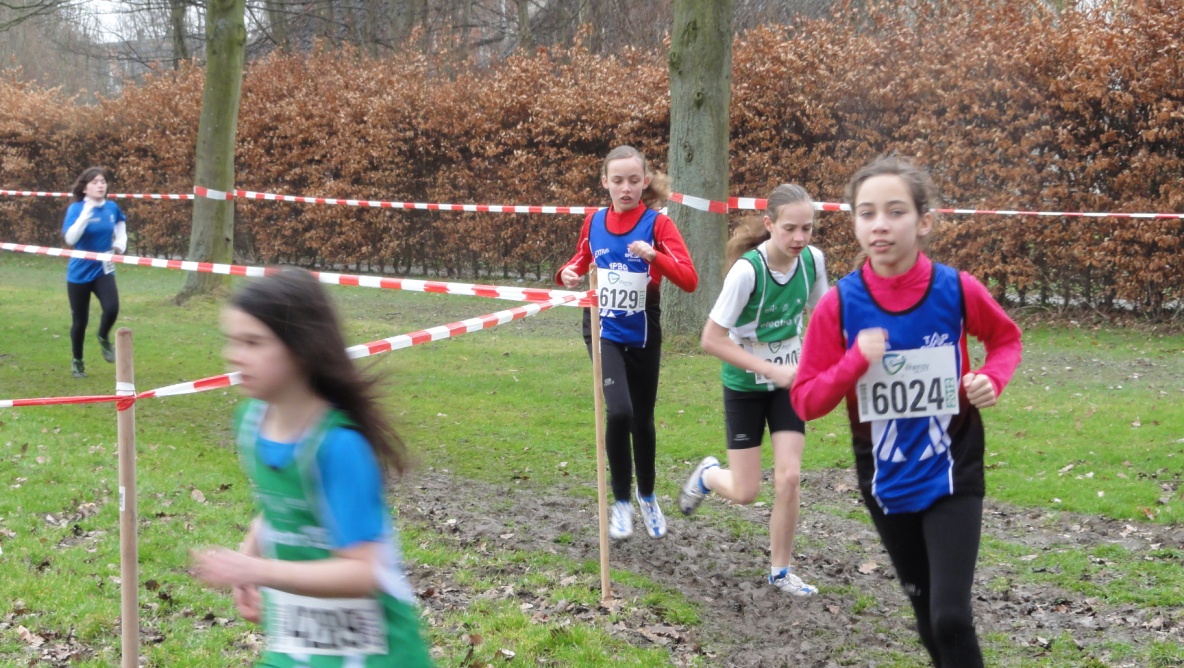 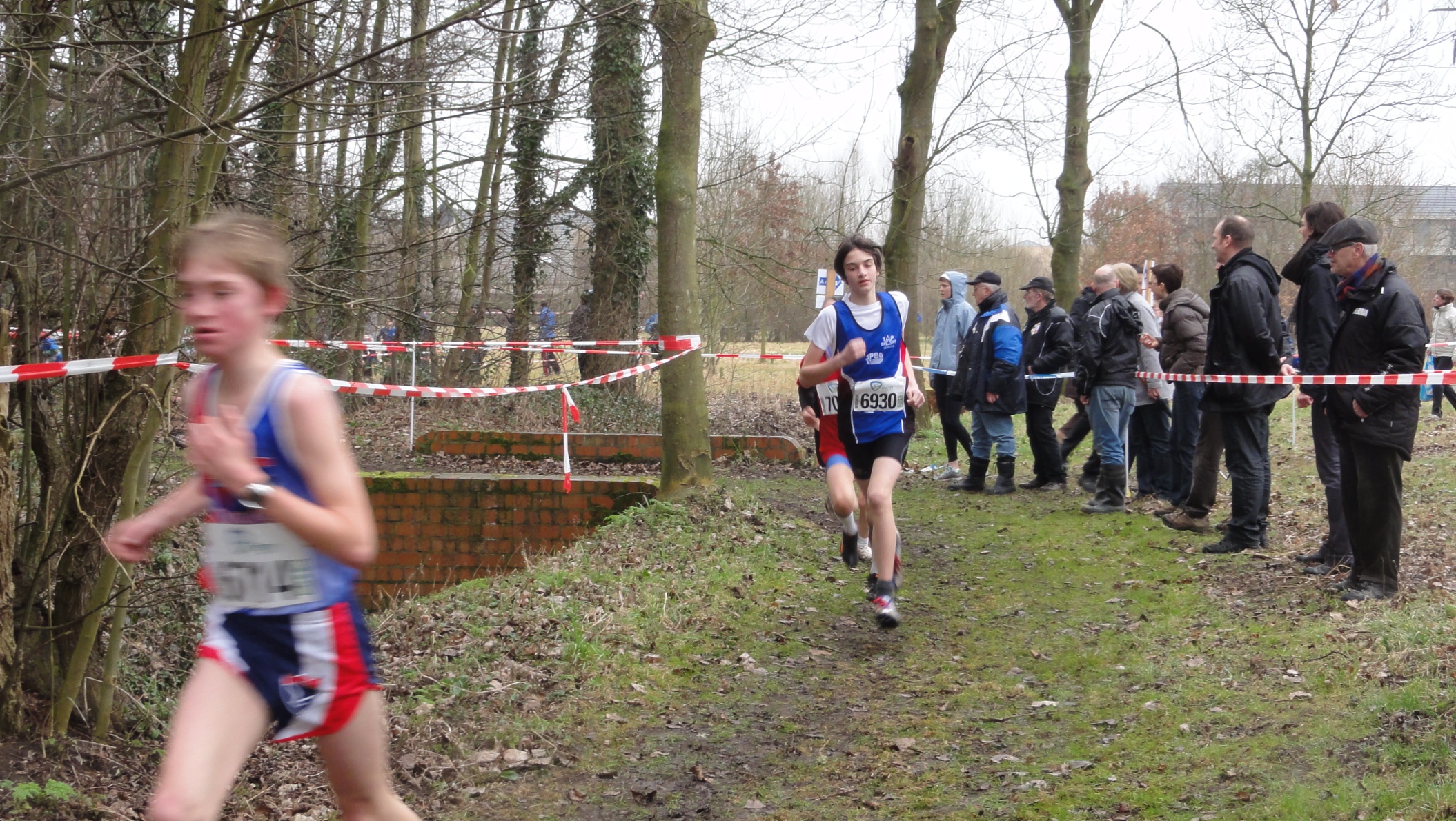 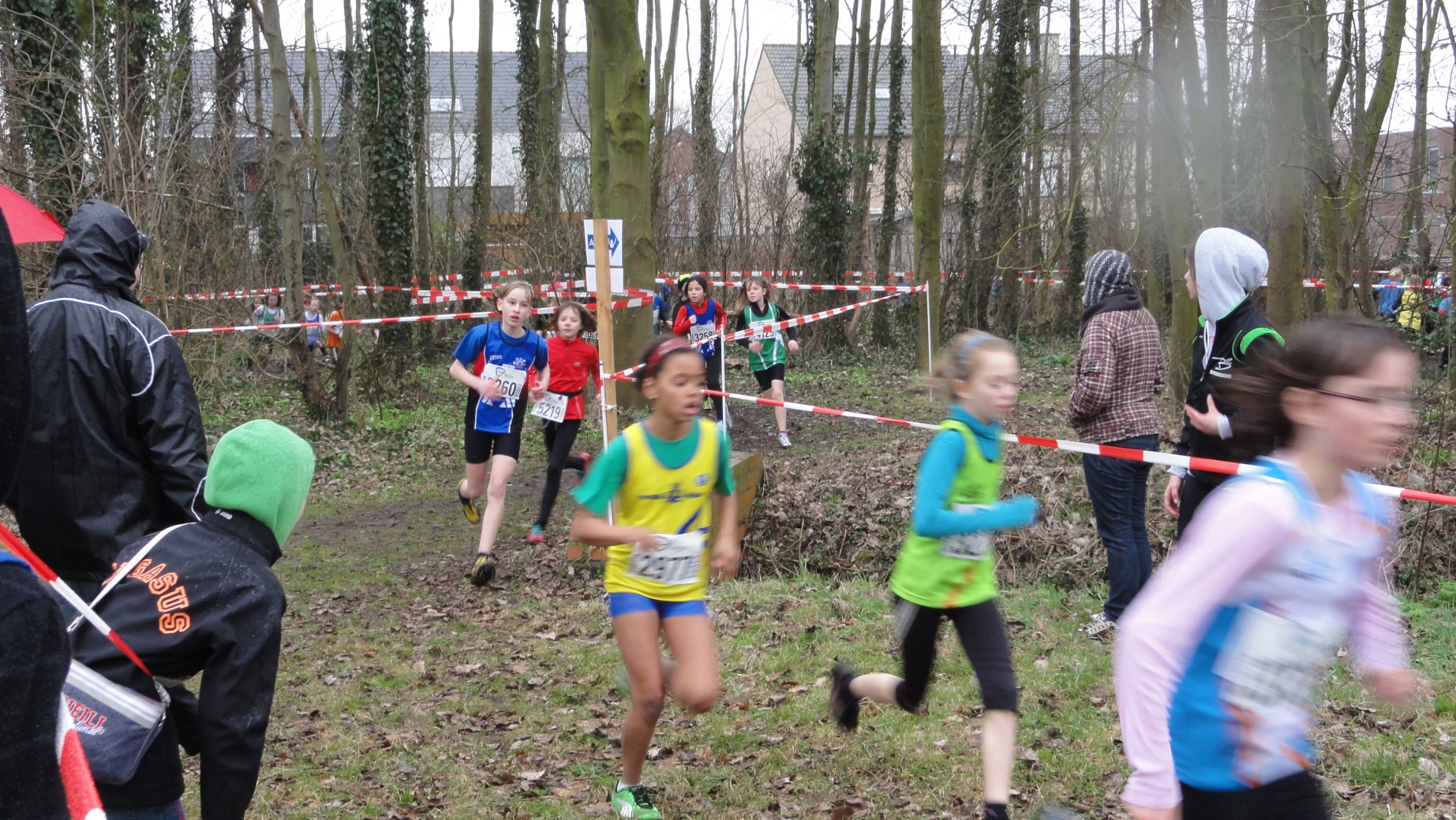 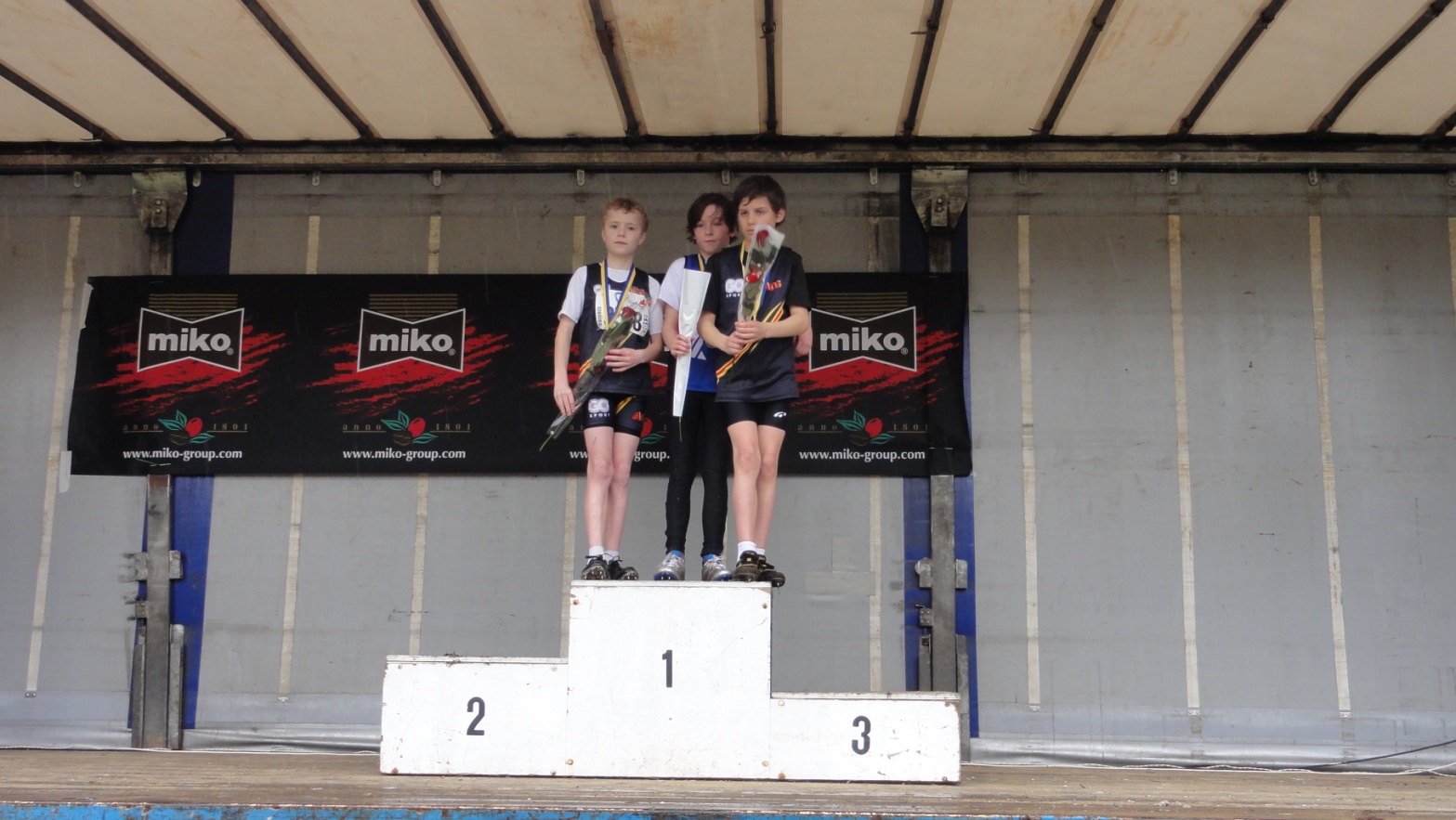 Ook de miniemen meisjes liepen samen, maar de uitslag werd apart opgesteld. Bij de eerstejaars eindigde Jana Bijl bij de eerstejaars als 16e. Bij de tweedejaars liep Caroline Dupuis een vlotte wedstrijd, ze werd 13e. Marie Biliau werd in dezelfde reeks als Caroline 23e. Bij de tweedejaars jongens vinden we Jarne Van Buggenhout op een knappe 7e plaats terug in de uitslag. Michel Masure liet het hoofd hangen na een moeilijke start en werd 23e. Vanaf de cadetten liep slechts een enkeling van Sparta in Opwijk. Bij de masters vrouwen moest Nancy D’Hont de eer hoog houden voor Sparta, ze eindigde als 17e. Na de wedstrijd ging ze uitlopen, maar vond de weg moeilijk terug naar het crossterrein. Vervolgens was het wachten op de masters heren om deelnemers van Sparta het veld zien in te duiken. Stein Michiels werd 28e, Marc Van Puyvelde 31e, Pierre Van Assche 40e, Eddy Diels 53e en Eddy Gossele 54e 